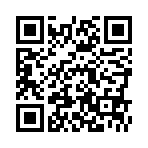 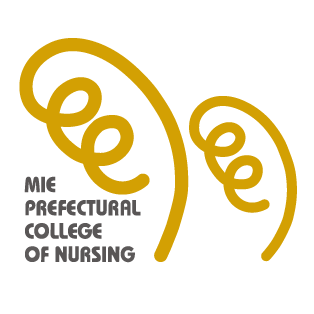 希望日※ご希望の回に〇をつけてください希望日※ご希望の回に〇をつけてください第１回　　　　　　　　　　第２回　　　　　　　　　　第３回令和元年8月2日(金)　　　　　　令和元年9月25日(水)　　　　　　　令和元年11月1日(金)第１回　　　　　　　　　　第２回　　　　　　　　　　第３回令和元年8月2日(金)　　　　　　令和元年9月25日(水)　　　　　　　令和元年11月1日(金)第１回　　　　　　　　　　第２回　　　　　　　　　　第３回令和元年8月2日(金)　　　　　　令和元年9月25日(水)　　　　　　　令和元年11月1日(金)第１回　　　　　　　　　　第２回　　　　　　　　　　第３回令和元年8月2日(金)　　　　　　令和元年9月25日(水)　　　　　　　令和元年11月1日(金)第１回　　　　　　　　　　第２回　　　　　　　　　　第３回令和元年8月2日(金)　　　　　　令和元年9月25日(水)　　　　　　　令和元年11月1日(金)勤務先申込担当者名※決定通知書は、参加者全員分を申込担当者あてに送付いたします。施設電話番号施設電話番号勤務先住　　所〒〒〒〒〒勤務先施設名参加者１フ リ ガ ナ情報公表注）の意向確認情報の公表に同意する　　・　　同意しない情報の公表に同意する　　・　　同意しない情報の公表に同意する　　・　　同意しない参加者１氏　　名情報公表注）の意向確認情報の公表に同意する　　・　　同意しない情報の公表に同意する　　・　　同意しない情報の公表に同意する　　・　　同意しない参加者１生年月日 （  昭   ・ 平  ）　　 　　年　　　　　　月　　　　　　日職　名（医師・看護師等）職　名（医師・看護師等）職　名（医師・看護師等）参加者２フ リ ガ ナ情報公表注）の意向確認情報の公表に同意する　　・　　同意しない情報の公表に同意する　　・　　同意しない情報の公表に同意する　　・　　同意しない参加者２氏　　名情報公表注）の意向確認情報の公表に同意する　　・　　同意しない情報の公表に同意する　　・　　同意しない情報の公表に同意する　　・　　同意しない参加者２生年月日 （  昭   ・ 平  ）　　 　　年　　　　　　月　　　　　　日職　名（医師・看護師等）職　名（医師・看護師等）職　名（医師・看護師等）参加者３フ リ ガ ナ情報公表注）の意向確認情報の公表に同意する　　・　　同意しない情報の公表に同意する　　・　　同意しない情報の公表に同意する　　・　　同意しない参加者３氏　　名情報公表注）の意向確認情報の公表に同意する　　・　　同意しない情報の公表に同意する　　・　　同意しない情報の公表に同意する　　・　　同意しない参加者３生年月日 （  昭   ・ 平  ）　　 　　年　　　　　　月　　　　　　日職　名（医師・看護師等）職　名（医師・看護師等）職　名（医師・看護師等）